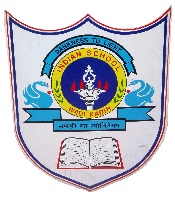 Sanjeet DasHOD MathematicsClassTopicIXNumber SystemsIX